Publicado en Sevilla el 13/01/2021 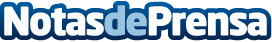 Domine Design explica las tendencias en decoración de interiores para 2021Debido a los largos periodos de confinamiento domiciliario, las viviendas se sitúan en un plano mucho más importante. En el sector de la decoración, se impone la originalidad en contraposición a lo estándar, buscando siempre muebles modernos que representen la forma de ser de los usuariosDatos de contacto:Fran López645 986 563Nota de prensa publicada en: https://www.notasdeprensa.es/tendencias-en-decoracion-de-interiores-para Categorias: Interiorismo Consumo http://www.notasdeprensa.es